.  PENDAHULUANRegulasi Menteri Keuangan Nomor 17 Tahun 2008 yang kemudian diperbarui dengan dikeluarkannya Peraturan Pemerintah Nomor 20 Tahun 2015 tentang Praktik Akuntan Publik di antaranya menjelaskan tentang pergantian auditor. Regulasi tersebut bertujuan untuk menjaga independensi auditor dengan membatasi masa perikatan kerja auditor dengan auditee, sehingga timbul pergantian auditor secara mandatory (wajib). Namun demikian, pada praktiknya dimungkinkan terjadi auditor switching secara voluntary (sukarela) oleh auditee maupun auditor. Dalam hal tersebut, ada banyak faktor yang bisa menjadi penyebabnya, bisa karena Akuntan Publiknya sendiri yang memilih untuk mengundurkan diri dari penugasan yang diterimanya, atau dari auditeenya yang memutuskan untuk mengganti Akuntan Publiknya (Susan & Trisnawati dalam Sarasintya & Aryani, 2014).  Kasus auditor switching secara voluntary terjadi pada perusahaan sektor industri barang konsumsi, yaitu  ALTO. Pada tahun 2014 perusahaan tersebut terjerat kasus yang menyebabkan harus dihentikannya perdagangan efek secara sementara pada bulan Mei 2014 sampai dengan Juli 2014 dari pasar modal di Indonesia, karena ditemukan surat utang yang telah diterbitkan oleh salah satu kepala divisi perusahaan, namun tidak dilaporkan dalam laporan keuangan tahun 2013 (www.kontan.co.id). Atas kejadian tersebut, ALTO melakukan auditor switching pada tahun 2015 dengan menunjuk auditor baru, menggantikan auditor lama yang sebelumnya telah mengaudit perusahaan selama dua tahun berturut-turut. 	Auditor switching dapat terjadi karena berbagai faktor, baik karena faktor auditee maupun faktor auditor. Berbagai hasil penelitian terdahulu menunjukkan hasil antara lain sebagaimana beberapa uraian berikut ini.Agresivitas pajak merupakan salah satu cara yang dilakukan oleh perusahaan untuk mengurangi besarnya pajak yang terutang. Agresivitas pajak yang dilakukan oleh klien dapat meningkatkan risiko audit terkait dengan reputasi auditor dan berpotensi menimbulkan konflik dengan manajemen perusahaan, sehingga dapat mendorong auditor untuk lebih memilih mengundurkan diri dari penugasannya (Goh et al., 2013).	Corporate governance merupakan proses yang dilakukan secara berkelanjutan dan terus-menerus dalam mengelola, mengendalikan, dan menilai aktivitas usaha untuk mewujudkan nilai bagi pemegang saham dan stakeholders (Rompas, Ilat, & Poputra, 2014). Perusahaan dengan pengungkapan mekanisme dan prinsip corporate governance yang baik berarti telah meminimalkan risiko perusahaan dalam hal efisiensi operasionalisasinya, sehingga cenderung tidak terjadi auditor switching.	Spesialisasi industri auditor (auditor spesialis) dianggap memiliki kualitas yang lebih baik dibandingkan dengan auditor non-spesialis karena telah melakukan penugasan pada industri sejenis secara berulang. Oleh karena itu, auditor spesialis memiliki peluang yang paling besar untuk tidak mengalami auditor switching . 	Perusahaan dengan koneksi politik adalah perusahaan atau konglomerat yang memiliki hubungan erat dengan pemerintah.  Perusahaan dengan koneksi politik cenderung menjadi perusahaan risk taker. Di mana mereka akan memanfaatkan pengaruhnya guna mendapatkan akses yang lebih mudah untuk mendapatkan pendanaan eksternal, sehingga cenderung mempunyai nilai leverage yang tinggi dan rentan mengalami kesulitan keuangan (financial distress) (Yoshihara, 1988; Wahab, 2011; Primasari & Sudarno, 2013). Hal tersebut dapat meningkatkan risiko audit bagi auditor, karena diperlukan tingkat kehati-hatian yang tinggi dalam menjalankan tugasnya, dan auditor yang merasa riskan dengan risiko tersebut akan memilih untuk mengundurkan diri dari penugasannya.	Sementara itu karakteristik perusahaan yang terdiri dari profitabilitas, ukuran perusahaan dan leverage, berdasarkan pada penelitian menunjukkan bahwa profitabilitas berpengaruh negatif terhadap auditor switching, dan leverage  tidak berpengaruh terhadap auditor switching. Namun hasil penelitian lain menunjukkan bahwa leverage berpengaruh positif terhadap auditor switching (Luypaert & Caneghem 2012). Kemudian hasil penelitian menunjukkan bahwa ukuran perusahaan berpengaruh positif terhadap auditor switching (Nyakuwanika, 2014). Sementara itu hasil penelitian Wijaya & Rasmini menunjukkan bahwa ukuran perusahaan tidak berpengaruh terhadap auditor switching (2015). Temuan dari penelitian terkait dengan auditor switching ini diharapkan dapat memberikan manfaat bagi perusahaan dan para investor sebagai sumber informasi dalam pengambilan suatu keputusan.	Motivasi penelitian ini adalah untuk menguji apakah agresivitas pajak, corporate governance, spesialisasi industri auditor, koneksi politik dan karakteristik perusahaan (profitabilitas, ukuran perusahaan dan leverage) merupakan faktor determinan (yang mempengaruhi) auditor switching secara voluntary. KAJIAN LITERATURAgresivitas Pajak terhadap Auditor SwitchingMenurut Frank et al. (2009) dalam Nugroho & Firmansyah (2017) agresivitas pajak merupakan tindakan yang dilakukan perusahaan dengan tujuan untuk menurunkan besarnya penghasilan kena pajak, sehingga pajak yang dibayarkan dapat menjadi sekecil mungkin, yang mana hal tersebut dapat dikategorikan sebagai bentuk penghindaran pajak atau penggelapan pajak. Agresivitas pajak yang dilakukan oleh klien dapat meningkatkan risiko audit terkait dengan reputasi auditor serta dapat menimbulkan potensi terjadinya konflik dalam manajemen perusahaan, sehingga auditor memilih mengundurkan diri dari penugasan. H1: Agresivitas Pajak berpengaruh positif terhadap Auditor SwitchingCorporate Governance terhadap Auditor SwitchingCorporate governance digambarkan oleh Rezaee (2009) dalam (Rompas, Ilat, & Poputra (2014) sebagai suatu proses yang dilakukan secara berkelanjutan dan terus-menerus dalam mengelola, mengendalikan, dan menilai aktivitas usaha untuk mewujudkan nilai bagi pemegang saham dan stakeholders. Implementasi prinsip dan mekanisme corporate governance ditunjukkan melalui pengungkapan corporate governance. Perusahaan yang telah melakukan pengungkapan tersebut berarti telah meminimalkan risiko perusahaan, sehingga dapat mencegah terjadinya auditor switching. H2: Corporate Governance berpengaruh negatif terhadap Auditor SwitchingSpesialisasi Industri Auditor terhadap Auditor Switching	Spesialisasi industri auditor (auditor spesialis) merupakan auditor yang mengaudit perusahaan-perusahaan sejenis dalam suatu industri tertentu secara berulang, sehingga dapat memberikan kepastian yang lebih tinggi terkait dengan kualitasnya dibandingkan dengan auditor non-spesialis (Herusetya, 2009). Ketika perusahaan diaudit oleh auditor spesialis, maka tidak berpotensi terjadinya auditor switching .H3: Spesialisasi Industri Auditor berpengaruh negatif terhadap Auditor Switching Koneksi Politik terhadap Auditor SwitchingPerusahaan dengan koneksi politik adalah perusahaan atau konglomerat yang memiliki hubungan erat dengan pemerintah (Gomez & Jomo (1999); Wahab et al. (2011) dalam Primasari & Sudarno, 2013). Perusahaan dengan koneksi politik cenderung menjadi risk taker. Oleh karena itu, perusahaan dengan koneksi politik cenderung mempunyai nilai leverage yang tinggi dan rentan mengalami kesulitan keuangan (financial distress), sehingga dapat meningkatkan risiko audit yang harus dihadapi oleh auditor. Auditor yang merasa riskan dengan risiko tersebut akan memilih mengundurkan diri dari penugasan. Adapun kriteria yang digunakan untuk mendefinisikan koneksi politik mengacu kepada penelitian yang telah dilakukan oleh Faccio (2007); Adhikari et al. (2006); Sudibyo & Jianfu (2015); Ferdiawan & Firmansyah (2017), yaitu: (a) salah satu direktur atau komisaris merupakan anggota legislatif, anggota kabinet eksekutif, pejabat dalam salah satu institusi pemerintah termasuk militer, atau anggota partai politik; (b) salah satu direktur atau komisaris yang juga merupakan mantan anggota legislatif, mantan anggota kabinet eksekutif, mantan pejabat dalam salah satu institusi pemerintah termasuk militer; dan (c) salah satu pemilik/pemegang saham di atas 10% merupakan anggota partai politik, memiliki hubungan dengan tokoh politik, dan/atau pejabat atau mantan pejabat pemerintah termasuk militer.H4: Koneksi Politik berpengaruh positif terhadap Auditor SwitchingProfitabilitas terhadap Auditor SwitchingProfitabilitas adalah rasio yang digunakan untuk menilai kemampuan perusahaan dalam mencari keuntungan dalam hubungannya dengan penjualan (Sujarweni, 2017:64). Semakin besar profit yang dihasilkan dari penjualan, maka tidak akan berpotensi terjadinya auditor switching. Hal ini terjadi karena, semakin tinggi nilai margin laba perusahaan, maka perusahaan akan dinilai semakin baik oleh auditor. H5: Profitabilitas berpengaruh negatif terhadap Auditor SwitchingUkuran Perusahaan terhadap Auditor SwitchingUkuran perusahaan merupakan suatu skala yang mengelompokan besar atau kecilnya suatu perusahaan yang berhubungan dengan kondisi keuangan dan dapat dinyatakan dalam bentuk total aktiva, penjualan dan kapitalisasi pasar (Saiful & Erliana (2010) dalam Wijayani & Januarti, 2011). Semakin kompleks kegiatan perusahaan, maka perusahaan akan lebih memilih untuk menggunakan Akuntan Publik yang lebih berkualitas juga dan memiliki keahlian yang lebih unggul daripada auditor sebelumnya. Oleh karena itu, perusahaan perlu mengganti auditornyaH6: Ukuran Perusahaan berpengaruh positif terhadap Auditor SwitchingLeverage terhadap Auditor SwitchingLeverage adalah kemampuan perusahaan untuk memenuhi segala kewajiban finansialnya, baik itu untuk kewajiban jangka pendek maupun kewajiban jangka panjang (Ibrahim & Suryaningsih, 2016). Semakin tinggi nilai leverage, semakin besar risiko keuangan perusahaan, hal tersebut dapat meningkatkan risiko audit bagi auditor. Auditor yang merasa riskan dengan risiko tersebut akan memilih mengundurkan diri dari penugasannya. H7: Leverage berpengaruh positif terhadap Auditor SwitchingMETODELOGI PENELITIAN	Penelitian ini menggunakan metode kuantitatif (Sugiyono, 2013:7). Populasi dalam penelitian adalah perusahaan sektor industri barang konsumsi yang terdaftar di Bursa Efek Indonesia tahun 2012-2017. Penelitian ini menggunakan teknik purposive sampling, sehingga diperoleh sampel sebanyak 120 sampel penelitian. Jenis data yang digunakan adalah data sekunder berupa laporan tahunan (annual report) dan laporan keuangan tahunan audited perusahaan sektor industri barang konsumsi yang diperoleh dari website resmi Bursa Efek Indonesia periode 2012-2017. Adapun operasionalisasi variabel penelitian ini adalah sebagaimana pada tabel 1 sebagai berikut:Tabel 1. Operasionalisasi VariabelTeknik Analisis Data 	Data penelitian dianalisis dengan menggunakan analisis deskriptif dan regresi logistik. Alasan menggunakan analisis regresi logistik adalah karena variabel dependen bersifat non-metrik atau dikotomi atau dengan kata lain adalah karena menggunakan variabel dummy (Ghozali, 2006:71).HASIL DAN PEMBAHASANAnalisis Statistik Deskriptif	Penelitian ini terdiri atas variabel berskala nominal dan berskala rasio, dan hasil analisis ini sudah menggeluarkan 10 data outliers, sehingga data penelitian ini menjadi 110. Hasil analisis statistik deskriptif adalah sebagai berikut:              Tabel 2. Statistik Deskriptif Variabel Berskala NominalSumber: data yang telah diolah (2019)Tabel 2. menunjukkan bahwa mayoritas perusahaan sektor industri barang konsumsi (61 perusahaan) tidak melakukan auditor switching secara voluntary. Ini mengindikasikan perusahaan sektor industri barang konsumsi cenderung melakukan auditor switching secara mandatory.Mayoritas perusahaan sektor industri barang konsumsi menggunakan auditor non-spesialis (1 = apabila menggunakan auditor spesialis, 0 = apabila menggunakan auditor non-spesialis).Mayoritas perusahaan sektor industri barang konsumsi memiliki koneksi politik (1 = apabila memiliki koneksi politik, 0 = apabila tidak memiliki koneksi politik). Hal tersebut dimungkinkan untuk menjadi perusahaan  yang risk taker.Tabel 3. Statistik Deskriptif Variabel Berskala RasioSumber: data yang telah diolah (2019)Tabel 3. menunjukkan bahwa, nilai standar deviasi agresivitas pajak lebih kecil dari nilai mean mengindikasikan data mengelompok dengan rata-rata berkisar 0,2530735, sehingga tidak terindikasi melakukan agresivitas pajak. Nilai standar deviasi corporate governance lebih kecil dari nilai mean. Rata-rata pengungkapan corporate governance sekitar 0,5615860 atau 56%. Secara umum pengungkapan corporate governance belum optimal. Nilai standar deviasi profitabilitas lebih kecil dari nilai mean. Berati rata-rata profitabilitas berkisar 0,1019930 (10,2%). Nilai maksimumnya 0,39002 dan nilai minimumnya 0,01108.Nilai standar deviasi ukuran perusahaan lebih kecil dari nilai mean sebesar 29,0823686 (aset yang dimiliki berkisar antara Rp5-10 Triliun), sebagai rata-rata ukuran industri tersebut. Nilai standar deviasi leverage lebih kecil dari nilai mean sebesar 0,3863986. Hal ini menunjukkan bahwa risiko keuangan pada sektor industri barang konsumsi secara umum relatif rendah.Analisis Regresi LogistikTabel 4. Menguji Kelayakan Model (Goodness Fit Test)Tabel 4. menunjukkan hasil uji Hosmer and Lemeshow yaitu sebesar 0,649 > 0,05. Berarti model mampu memprediksi nilai observasinya atau dengan kata lain model layak untuk digunakan pada tahap selanjutnya. Tabel 5. merupakan hasil pengujian keseluruhan model sebagai berikut:Tabel 5. Pengujian Keseluruhan ModelTabel 5. menunjukkan penurunan nilai likelihood (-2LL), yakni sebesar 151,181 (block number = 0) menjadi 131,173 (block number = 1), dengan demikian model regresi fit dengan data. Tabel 6.  berikut  ini menjelaskan  hasil koefisien  determinasi.Tabel 6. Koefisien Determinasi	Nilai Nagelkerke R Square sebagaimana Tabel 6. adalah sebesar 0,223, berarti agresivitas pajak, corporate governance, spesialisasi industri auditor, koneksi politik, profitabilitas, ukuran perusahaan dan leverage mampu menjelaskan variasi auditor switching sebesar 22,3% dan sisanya 77,7% dijelaskan faktor lain yang tidak diteliti. Tabel 7. merupakan hasil pengujian simultan, sebagai berikut: Tabel 7. Uji SimultanTabel 7. menunjukkan tingkat signifikansi sebesar 0,006 (0,006 < 0,05), maka H0 ditolak dan Ha diterima. Berarti agresivitas pajak, corporate governance, spesialisasi industri auditor, koneksi politik, profitabilitas, ukuran perusahaan dan leverage secara simultan berpengaruh signifikan terhadap auditor switching. Sementara itu, hasil pengaruh secara parsial dijelaskan dalam Tabel 8. sebagai berikut:Tabel 8. Uji ParsialTabel 8. menunjukkan bahwa Agresivitas pajak memiliki koefisien regresi sebesar 0,916 dengan tingkat signifikansi 0,864 lebih besar dari α = 0,05 yang berarti agresivitas pajak tidak berpengaruh terhadap auditor switching. Hal ini terjadi karena, pengawasan terkait dengan perpajakan pada perusahaan tidak hanya diawasi oleh auditor eksternal saja, tetapi juga diawasi secara langsung oleh Direktorat Jenderal Pajak, sehingga agresivitas pajak tidak serta merta dapat meningkatkan risiko audit yang dapat mengakibatkan auditor mengundurkan diri sebelum masa perikatannya berakhir. Penelitian ini tidak mendukung hasil penelitian Goh et al. (2013) yang menunjukkan bahwa agresivitas pajak secara signifikan berpengaruh positif terhadap auditor switching.Koefisien regresi corporate governance sebesar -0,212 dengan tingkat signifikansi 0,895 lebih besar dari α = 0,05. Berarti corporate governance tidak mempengaruhi auditor switching. Perusahaan sudah menerapkan corporate governance yang ditunjukkan melalui pengungkapannya, yang mengindikasikan kepatuhan perusahaan terhadap regulisasi yang berlaku, meskipun masih relatif rendah, sehingga auditor belum memandang atau menganggap pengungkapan corporate governance sebagai faktor yang dapat meminimalkan risiko audit. Oleh karena itu, hasil penelitian ini menunjukkan bahwa pengungkapan corporate governance bukan merupakan faktor determinan auditor switching. Penelitian ini tidak mendukung hasil penelitian Lin & Liu (2009) yang menjelaskan bahwa corporate governance berpengaruh terhadap auditor switching.Koefisien regresi spesialisasi industri auditor sebesar 1,028 dengan tingkat signifikansi 0,038 lebih kecil dari α = 0,05. Berarti spesialisasi industri auditor secara signifikan berpengaruh positif terhadap auditor switching. Hal ini terjadi karena, auditor spesialis dianggap memiliki pemahaman yang lebih terkait dengan kondisi perusahaan dalam suatu industri, sehingga dapat mengestimasi seberapa besar risiko audit yang akan dihadapi ketika menjalankan tugasnya. Meskipun pada Tabel 3. menunjukkan bahwa rata-rata tingkat leverage tidak terlalu tinggi, tetapi jika dikaitkan dengan Tabel 2. yang menjelaskan bahwa mayoritas perusahaan sektor industri barang konsumsi yang go public memiliki koneksi politik, sehingga perusahaan-perusahan tersebut merupakan risk taker yang dapat menuntut tanggung jawab auditor di masa yang akan datang, oleh karena itu, auditor berpotensi untuk mengundurkan diri sebelum masa perikatannya berakhir. Penelitian ini tidak mendukung hasil penelitian Mulyono & Majidah (2015) yang menunjukkan bahwa pangsa pasar auditor (auditor spesialis) secara signifikan berpengaruh negatif terhadap auditor switching. Koefisien regresi koneksi politik sebesar 1,103 dengan tingkat signifikansi 0,033 lebih kecil dari α = 0,05. Hal ini menunjukkan bahwa koneksi politik berpengaruh positif terhadap auditor switching. Perusahaan dengan koneksi politik cenderung menjadi perusahaan risk taker, sehingga berpeluang memiliki tingkat leverage yang tinggi dan berkemungkinan lebih besar mengalami kesulitan keuangan. Hal tersebut dapat meningkatkan risiko audit bagi auditor, karena diperlukan tingkat kehati-hatian yang tinggi dalam menjalankan tugasnya. Auditor yang merasa riskan dengan risiko tersebut, akan memilih untuk mengundurkan diri dari penugasannya. Oleh karena itu, koneksi politik merupakan faktor determinan auditor switching.Koefisien regresi profitabilitas sebesar 5,502 dengan tingkat signifikansi 0,139 lebih besar dari α = 0,05. Artinya, profitabilitas tidak berpengaruh terhadap auditor switching. Besar kecilnya tingkat profitabilitas yang dimiliki perusahaan tidak menjadi faktor yang dapat mendorong perusahaan untuk melakukan tindakan auditor switching. Oleh karena itu, profitabilitas bukan merupakan faktor determinan auditor switching. Penelitian ini tidak mendukung hasil penelitian Luypaert & Caneghem (2012); Mulyono & Majidah (2015); Susilowati (2017) yang menunjukkan bahwa profitabilitas berpengaruh negatif terhadap auditor switching. Koefisien regresi ukuran perusahaan sebesar -0,169 dengan tingkat signifikansi 0,310 lebih besar dari α = 0,05. Artinya, ukuran perusahaan tidak berpengaruh terhadap auditor switching. Dengan demikian, besar kecilnya ukuran perusahaan bukan merupakan faktor penentu auditor switching. Hasil penelitian ini tidak mendukung penelitian Nyakuwanika (2014) yang menyatakan bahwa ukuran perusahaan berpengaruh positif terhadap auditor switching.Koefisien regresi leverage sebesar 3,625 dengan tingkat signifikansi 0,017 lebih kecil dari α = 0,05, yang berarti bahwa leverage berpengaruh secara positif terhadap auditor switching. Dengan demikian dapat dikatakan bahwa semakin tinggi tingkat leverage, maka semakin besar risiko keuangan perusahaan, yang  berdampak pada semakin tingginya risiko audit. Hal ini dapat mendorong auditor untuk mengunduran diri dari penugasannya tersebut. Penelitian ini mendukung hasil penelitian Luypaert & Caneghem (2012) yang menunjukkan bahwa leverage berpengaruh positif terhadap auditor switching. SIMPULAN Spesialisasi industri auditor, koneksi politik dan leverage secara parsial berpengaruh positif terhadap auditor switching, sedangkan agresivitas pajak, corporate governance, profitabilitas dan ukuran perusahaan secara parsial tidak berpengaruh terhadap auditor switching. SARANDisarankan bagi peneliti selanjutnya untuk melakukan penelitian sejenis pada industri atau objek yang berbeda. Saran bagi manajemen untuk mempertimbangkan  faktor koneksi politik dan leverage perusahaan agar dapat meminimalisir terjadinya pengunduran diri auditor, dan bagi investor dapat memanfaatkan hasil penelitian ini, sebagai informasi tambahan sebelum memutuskan berinvestasi. 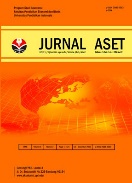 Published every June and DecemberJURNAL ASET (AKUNTANSI RISET)ISSN:2541-0342 (Online). ISSN:2086-2563 (Print). http://ejournal.upi.edu/index.php/aset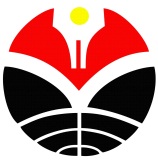 AUDITOR SWITCHING: AGRESIVITAS PAJAK, CORPORATE GOVERNANCE, SPESIALISASI INDUSTRI AUDITOR, KONEKSI POLITIK DAN KARAKTERISTIK PERUSAHAANMajidah1, Robi Husnimubaroq2 Program Studi Akuntansi, Universitas Telkom, Bandung, IndonesiaAUDITOR SWITCHING: AGRESIVITAS PAJAK, CORPORATE GOVERNANCE, SPESIALISASI INDUSTRI AUDITOR, KONEKSI POLITIK DAN KARAKTERISTIK PERUSAHAANMajidah1, Robi Husnimubaroq2 Program Studi Akuntansi, Universitas Telkom, Bandung, IndonesiaAUDITOR SWITCHING: AGRESIVITAS PAJAK, CORPORATE GOVERNANCE, SPESIALISASI INDUSTRI AUDITOR, KONEKSI POLITIK DAN KARAKTERISTIK PERUSAHAANMajidah1, Robi Husnimubaroq2 Program Studi Akuntansi, Universitas Telkom, Bandung, IndonesiaAbstract. This study aims to determine the effect of tax aggressiveness, corporate governance, auditor industry specialization, political connections, profitability, firm size and leverage on auditor switching. The population in this study is the consumer goods industry sector companies listed on the Indonesia Stock Exchange in 2012-2017. The sampling technique used was purposive sampling and obtained 20 companies with a research period of 6 years, so that 120 sample data were obtained. The statistical analysis method is using logistic regression analysis. The results showed that simultaneously tax aggressiveness, corporate governance, auditor industry specialization, political connections, profitability, firm size and leverage significantly influence auditor switching. And partially, auditor industry specialization, political connections and leverage significantly influence with positive direction on auditor switching, while tax aggressiveness, corporate governance, profitability and firm size do not significantly influence auditor switching.Key Word: Auditor Switching; Tax Agressiveness; Political Connection; Corporate GovernanceAbstrak. Penelitian ini bertujuan untuk mengetahui pengaruh agresivitas pajak, corporate governance, spesialisasi industri auditor, koneksi politik, profitabilitas, ukuran perusahaan dan leverage terhadap auditor switching. Populasi dalam penelitian ini adalah perusahaan sektor industri barang konsumsi yang terdaftar di Bursa Efek Indonesia tahun 2012-2017. Teknik pengambilan sampel yang digunakan yaitu purvosive sampling dan diperoleh 20 perusahaan dengan periode penelitian selama 6 tahun, sehingga diperoleh 120 data sampel. Metode analisis statistik adalah menggunakan  analisis regresi logistik. Hasil penelitian menunjukkan bahwa secara simultan agresivitas pajak, corporate governance, spesialisasi industri auditor, koneksi politik, profitabilitas, ukuran perusahaan dan leverage berpengaruh signifikan terhadap auditor switching. Dan secara parsial, spesialisasi industri auditor, koneksi politik dan leverage berpengaruh signifikan dengan arah positif terhadap auditor switching, sedangkan agresivitas pajak, corporate governance, profitabilitas dan ukuran perusahaan tidak berpengaruh signifikan terhadap auditor switching.Kata Kunci: Auditor Switching; Agresivitas Pajak; Koneksi Politik; Corporate GovernanceAbstract. This study aims to determine the effect of tax aggressiveness, corporate governance, auditor industry specialization, political connections, profitability, firm size and leverage on auditor switching. The population in this study is the consumer goods industry sector companies listed on the Indonesia Stock Exchange in 2012-2017. The sampling technique used was purposive sampling and obtained 20 companies with a research period of 6 years, so that 120 sample data were obtained. The statistical analysis method is using logistic regression analysis. The results showed that simultaneously tax aggressiveness, corporate governance, auditor industry specialization, political connections, profitability, firm size and leverage significantly influence auditor switching. And partially, auditor industry specialization, political connections and leverage significantly influence with positive direction on auditor switching, while tax aggressiveness, corporate governance, profitability and firm size do not significantly influence auditor switching.Key Word: Auditor Switching; Tax Agressiveness; Political Connection; Corporate GovernanceAbstrak. Penelitian ini bertujuan untuk mengetahui pengaruh agresivitas pajak, corporate governance, spesialisasi industri auditor, koneksi politik, profitabilitas, ukuran perusahaan dan leverage terhadap auditor switching. Populasi dalam penelitian ini adalah perusahaan sektor industri barang konsumsi yang terdaftar di Bursa Efek Indonesia tahun 2012-2017. Teknik pengambilan sampel yang digunakan yaitu purvosive sampling dan diperoleh 20 perusahaan dengan periode penelitian selama 6 tahun, sehingga diperoleh 120 data sampel. Metode analisis statistik adalah menggunakan  analisis regresi logistik. Hasil penelitian menunjukkan bahwa secara simultan agresivitas pajak, corporate governance, spesialisasi industri auditor, koneksi politik, profitabilitas, ukuran perusahaan dan leverage berpengaruh signifikan terhadap auditor switching. Dan secara parsial, spesialisasi industri auditor, koneksi politik dan leverage berpengaruh signifikan dengan arah positif terhadap auditor switching, sedangkan agresivitas pajak, corporate governance, profitabilitas dan ukuran perusahaan tidak berpengaruh signifikan terhadap auditor switching.Kata Kunci: Auditor Switching; Agresivitas Pajak; Koneksi Politik; Corporate GovernanceAbstract. This study aims to determine the effect of tax aggressiveness, corporate governance, auditor industry specialization, political connections, profitability, firm size and leverage on auditor switching. The population in this study is the consumer goods industry sector companies listed on the Indonesia Stock Exchange in 2012-2017. The sampling technique used was purposive sampling and obtained 20 companies with a research period of 6 years, so that 120 sample data were obtained. The statistical analysis method is using logistic regression analysis. The results showed that simultaneously tax aggressiveness, corporate governance, auditor industry specialization, political connections, profitability, firm size and leverage significantly influence auditor switching. And partially, auditor industry specialization, political connections and leverage significantly influence with positive direction on auditor switching, while tax aggressiveness, corporate governance, profitability and firm size do not significantly influence auditor switching.Key Word: Auditor Switching; Tax Agressiveness; Political Connection; Corporate GovernanceAbstrak. Penelitian ini bertujuan untuk mengetahui pengaruh agresivitas pajak, corporate governance, spesialisasi industri auditor, koneksi politik, profitabilitas, ukuran perusahaan dan leverage terhadap auditor switching. Populasi dalam penelitian ini adalah perusahaan sektor industri barang konsumsi yang terdaftar di Bursa Efek Indonesia tahun 2012-2017. Teknik pengambilan sampel yang digunakan yaitu purvosive sampling dan diperoleh 20 perusahaan dengan periode penelitian selama 6 tahun, sehingga diperoleh 120 data sampel. Metode analisis statistik adalah menggunakan  analisis regresi logistik. Hasil penelitian menunjukkan bahwa secara simultan agresivitas pajak, corporate governance, spesialisasi industri auditor, koneksi politik, profitabilitas, ukuran perusahaan dan leverage berpengaruh signifikan terhadap auditor switching. Dan secara parsial, spesialisasi industri auditor, koneksi politik dan leverage berpengaruh signifikan dengan arah positif terhadap auditor switching, sedangkan agresivitas pajak, corporate governance, profitabilitas dan ukuran perusahaan tidak berpengaruh signifikan terhadap auditor switching.Kata Kunci: Auditor Switching; Agresivitas Pajak; Koneksi Politik; Corporate GovernanceCorresponding author. majidah@telkomuniversity.ac.id, robihusnimubaroq@gmail.com How to cite this article. Penulisan teknik sitasi menggunakan aplikasi Mendeley dengan format atau gaya American Psychological Association 6th Edition. Contoh sitasi : Surjono, W. (2016). Peranan Administrasi Perpajakan dalam Meningkatkan Efektivitas Pemeriksaan Pajak pada Kantor Wilayah Direktorat Jenderal Pajak Jawa Barat I Bandung. Jurnal ASET (Akuntansi Riset). Program Studi Akuntansi. Fakultas Pendidikan Ekonomi dan Bisnis Universitas Pendidikan Indonesia, 4(1), 859–872. Retrieved from http://ejournal.upi.edu/index.php/aset/article/view/9226History of article. Received: January 2017, Revision: Maret 2017, Published: April 2017Online ISSN: 2541-0342. Print ISSN: 2086-2563. DOI : 10.17509/jurnal aset.v9i2.9226Copyright©2018. Jurnal ASET (Akuntansi Riset) Program Studi Akuntansi FPEB UPICorresponding author. majidah@telkomuniversity.ac.id, robihusnimubaroq@gmail.com How to cite this article. Penulisan teknik sitasi menggunakan aplikasi Mendeley dengan format atau gaya American Psychological Association 6th Edition. Contoh sitasi : Surjono, W. (2016). Peranan Administrasi Perpajakan dalam Meningkatkan Efektivitas Pemeriksaan Pajak pada Kantor Wilayah Direktorat Jenderal Pajak Jawa Barat I Bandung. Jurnal ASET (Akuntansi Riset). Program Studi Akuntansi. Fakultas Pendidikan Ekonomi dan Bisnis Universitas Pendidikan Indonesia, 4(1), 859–872. Retrieved from http://ejournal.upi.edu/index.php/aset/article/view/9226History of article. Received: January 2017, Revision: Maret 2017, Published: April 2017Online ISSN: 2541-0342. Print ISSN: 2086-2563. DOI : 10.17509/jurnal aset.v9i2.9226Copyright©2018. Jurnal ASET (Akuntansi Riset) Program Studi Akuntansi FPEB UPICorresponding author. majidah@telkomuniversity.ac.id, robihusnimubaroq@gmail.com How to cite this article. Penulisan teknik sitasi menggunakan aplikasi Mendeley dengan format atau gaya American Psychological Association 6th Edition. Contoh sitasi : Surjono, W. (2016). Peranan Administrasi Perpajakan dalam Meningkatkan Efektivitas Pemeriksaan Pajak pada Kantor Wilayah Direktorat Jenderal Pajak Jawa Barat I Bandung. Jurnal ASET (Akuntansi Riset). Program Studi Akuntansi. Fakultas Pendidikan Ekonomi dan Bisnis Universitas Pendidikan Indonesia, 4(1), 859–872. Retrieved from http://ejournal.upi.edu/index.php/aset/article/view/9226History of article. Received: January 2017, Revision: Maret 2017, Published: April 2017Online ISSN: 2541-0342. Print ISSN: 2086-2563. DOI : 10.17509/jurnal aset.v9i2.9226Copyright©2018. Jurnal ASET (Akuntansi Riset) Program Studi Akuntansi FPEB UPIVariabelIndikatorAgresivitas Pajak (X1)Effective Tax Ratio:Corporate Governance (X2)Corporate governance diproksikan dengan pengungkapan corporate governance yang terdiri dari 102 item pengungkapan.1=diungkapkan dan 0=tidak diungkapkan. Indeks Pengungkapan Corporate Governance (IPCG):(Rompas, Ilat, & Poputra, 2014)Spesialisasi Industri Auditor (X3)Spesialisasi industri auditor dihitung dengan persentasi auditor industry specialization (AIS):AIS ≥ 15% (auditor spesialis)= 1                                                                             AIS < 15% (auditor non-spesialis)= 0 (Karman, Abdi, & Ardina, 2017); Nizar, 2017).Koneksi Politik (X4)Perusahaan memiliki koneksi politik= 1 Perusahaan tidak memiliki koneksi politik= 0.(Ferdiawan & Firmansyah, 2017)Profitabilitas (X5)Net Profit Margin:(Sujarweni, 2017:64)Ukuran Perusahaan (X6)Size:(Wijayani & Januarti, 2011)Leverage (X7)Debt to Asset Ratio:(Sujarweni, 2017:62)Auditor Switching (Y)Data tahun 2012-2014:Perusahaan melakukan pergantian Auditor < 3 (tiga)=1Perusahaan melakukan pergantian Auditor ≥ 3 (tiga)=0(PMK No 17/2008)Data tahun 2015-2017:Perusahaan melakukan pergantian Auditor < 5 (tiga)=1Perusahaan melakukan pergantian Auditor ≥ 5 (tiga)=0 (PP No. 20/2015)FrekuensiPersentasi (%)Auditor Switching06155,5Auditor Switching14944,5Auditor SwitchingΣ110100Spesialisasi Industri Auditor07467,3Spesialisasi Industri Auditor13632,7Spesialisasi Industri AuditorΣ105100Koneksi Politik04641,8Koneksi Politik16458,2Koneksi PolitikΣ105100NMinimumMaximumMeanStd. DeviationTAX110,05977,34872,2530735,04117975CG110,27451,93137,5615860,14528904PROF110,01108,39002,1019930,06312404SIZE11026,3895632,1509829,08236861,55187516LEV110,13059,75178,3863986,15778622Valid N (listwise)110Hosmer and Lemeshow TestHosmer and Lemeshow TestHosmer and Lemeshow TestHosmer and Lemeshow TestStepChi-squareDfSig.15,9878,649Iteration-2 Log LikelihoodStep 0151,181Step 1131,173Model SummaryModel SummaryModel SummaryModel SummaryStep-2 Log likelihoodCox & Snell R SquareNagelkerke R Square1131,173a,166,223a. Estimation terminated at iteration number 4 because parameter estimates changed by less than ,001.a. Estimation terminated at iteration number 4 because parameter estimates changed by less than ,001.a. Estimation terminated at iteration number 4 because parameter estimates changed by less than ,001.a. Estimation terminated at iteration number 4 because parameter estimates changed by less than ,001.Omnibus Tests of Model CoefficientsOmnibus Tests of Model CoefficientsOmnibus Tests of Model CoefficientsOmnibus Tests of Model CoefficientsOmnibus Tests of Model CoefficientsChi-squaredfSig.Step 1Step20,0077,006Step 1Block20,0077,006Step 1Model20,0077,006Variables in the EquationVariables in the EquationVariables in the EquationVariables in the EquationVariables in the EquationVariables in the EquationVariables in the EquationVariables in the EquationBS.E.WaldDfSig.Exp(B)Step 1aTAX,9165,331,0301,8642,500Step 1aCG-,2121,611,0171,895,809Step 1aSPEC1,028,4954,3081,0382,794Step 1aPC1,103,5174,5451,0333,012Step 1aPROF5,5023,7212,1871,139245,204Step 1aSIZE-,169,1671,0291,310,844Step 1aLEV3,6251,5245,6601,01737,524Step 1aConstant1,6184,387,1361,7125,043a. Variable(s) entered on step 1: TAX, CG, SPEC, PC, PROF, SIZE, LEV.a. Variable(s) entered on step 1: TAX, CG, SPEC, PC, PROF, SIZE, LEV.a. Variable(s) entered on step 1: TAX, CG, SPEC, PC, PROF, SIZE, LEV.a. Variable(s) entered on step 1: TAX, CG, SPEC, PC, PROF, SIZE, LEV.a. Variable(s) entered on step 1: TAX, CG, SPEC, PC, PROF, SIZE, LEV.a. Variable(s) entered on step 1: TAX, CG, SPEC, PC, PROF, SIZE, LEV.a. Variable(s) entered on step 1: TAX, CG, SPEC, PC, PROF, SIZE, LEV.a. Variable(s) entered on step 1: TAX, CG, SPEC, PC, PROF, SIZE, LEV.